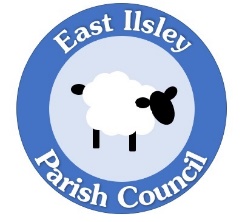 East Ilsley Parish CouncilNOTICE OF MEETING: Full Council MeetingNotice is hereby given that the next Meeting of East Ilsley Parish Council is to be held on:Tuesday 19th December 2023, at 7.30pm in the School HallAll members of the Council are hereby summoned to attend this Meeting to transact the business below.Members of the public are cordially invited to attend and may speak when invited to do so by the Chair.L Morrison Allsopp  Clerk to the Council: Mrs Linda Morrison Allsopp MA CiLCA					Dated: 13th December 2023Link to Supporting PapersAGENDATo receive, and consider for acceptance, apologies for absence from Members of the Council.To receive any declarations of disclosable pecuniary interests or non-registerable interests by members or the Clerk and to consider any requests for dispensation.To receive:
a. 	Questions or comments from members of the public regarding items on the agenda.
b.	Representations from any member who has declared a personal interest.To consider and approve the minutes of the meetings of the Parish Council of September 12th and 14th of November 2023.To receive a report from Cllr. Carolyne Culver, District Councillor. PlanningTo agree a response to Botley West Solar farm Consultation (Paper 1)To note Planning Decision 23/02044/HOUSE (Paper 2)To note new licensing policy (Paper 3)Motion from Cllr Robertson that Council request from West Berkshire Highways Department that part of the one-way system return to two-way. Background - I was reading a comment on one of the village FB groups about the one way system in the village. The more I thought about it, the more I thought she had a really good point. In a nut shell she was saying that part of the one way system was not fit for purpose now and ought to be changed back to two way. The section she was talking about was the road coming into the village from the Compton direction. When it come up to the current one way system all traffic has to turn left past the duck pond regardless to whether the traffic is going south or North onto the A34 or West Ilsley direction. If a small section of the road past the pubs and Abingdon road was made two way then all traffic from the Compton direction heading north would not need to be diverted round the village. That has to be a win-win for most of the villagers keeping northbound traffic out the centre of the village. As we know with the housing development on the IAH site in Compton the village traffic will only increase. Changing that small section back to two way would make a huge difference.To consider and agree a response to the West Berkshire Council Spending Proposals for 24-25. (Paper 4)To consider and agree payment of invoices. (Paper 5)To consider and agree Village Light Re-imbursement. (Paper 6)To consider initial Budget Proposal for 2024/25 (Paper 7)To formalise job offer and consider and agree Employment Contract for Linda Morrison Allsopp (Paper 8)PlaygroundBMX ramp: Councillors to report back on what the ramp is made of and what quotes, if any, should be sought for the removal and restoration of the area.To note Inspection schedule by the Equipment Supplier and agree to quotes being requested for next annual “RoSPA” safety check. (Paper 9)Speeding device shared with Compton Parish Council: Verbal report from Cllr Browne on the training and hen Compton will start using.D-Day Anniversary – 6th June 2024: To receive report from Cllr Pembroke and consider and agree how the Parish should participate in remembrance of the event. (Paper 10)To receive the Clerk’s verbal report. To review any actions still to be completed not included in the agenda. . (Paper 11)Correspondence: Previously circulated.To receive any further questions or comments from members of the public.Next Scheduled Meeting of the Parish Council: 9th January 2024